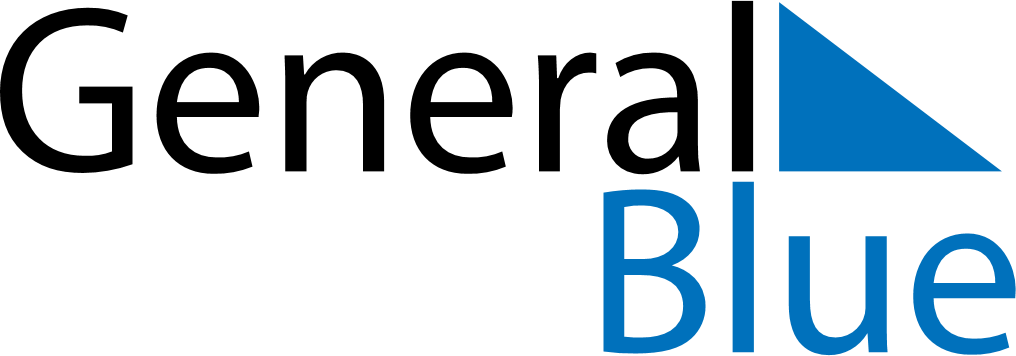 December 2024December 2024December 2024December 2024December 2024December 2024Nuevo Belen, PanamaNuevo Belen, PanamaNuevo Belen, PanamaNuevo Belen, PanamaNuevo Belen, PanamaNuevo Belen, PanamaSunday Monday Tuesday Wednesday Thursday Friday Saturday 1 2 3 4 5 6 7 Sunrise: 6:17 AM Sunset: 5:55 PM Daylight: 11 hours and 37 minutes. Sunrise: 6:18 AM Sunset: 5:55 PM Daylight: 11 hours and 37 minutes. Sunrise: 6:18 AM Sunset: 5:56 PM Daylight: 11 hours and 37 minutes. Sunrise: 6:19 AM Sunset: 5:56 PM Daylight: 11 hours and 37 minutes. Sunrise: 6:19 AM Sunset: 5:56 PM Daylight: 11 hours and 37 minutes. Sunrise: 6:20 AM Sunset: 5:57 PM Daylight: 11 hours and 36 minutes. Sunrise: 6:20 AM Sunset: 5:57 PM Daylight: 11 hours and 36 minutes. 8 9 10 11 12 13 14 Sunrise: 6:21 AM Sunset: 5:57 PM Daylight: 11 hours and 36 minutes. Sunrise: 6:21 AM Sunset: 5:58 PM Daylight: 11 hours and 36 minutes. Sunrise: 6:22 AM Sunset: 5:58 PM Daylight: 11 hours and 36 minutes. Sunrise: 6:22 AM Sunset: 5:58 PM Daylight: 11 hours and 36 minutes. Sunrise: 6:23 AM Sunset: 5:59 PM Daylight: 11 hours and 36 minutes. Sunrise: 6:23 AM Sunset: 5:59 PM Daylight: 11 hours and 35 minutes. Sunrise: 6:24 AM Sunset: 6:00 PM Daylight: 11 hours and 35 minutes. 15 16 17 18 19 20 21 Sunrise: 6:24 AM Sunset: 6:00 PM Daylight: 11 hours and 35 minutes. Sunrise: 6:25 AM Sunset: 6:01 PM Daylight: 11 hours and 35 minutes. Sunrise: 6:25 AM Sunset: 6:01 PM Daylight: 11 hours and 35 minutes. Sunrise: 6:26 AM Sunset: 6:01 PM Daylight: 11 hours and 35 minutes. Sunrise: 6:26 AM Sunset: 6:02 PM Daylight: 11 hours and 35 minutes. Sunrise: 6:27 AM Sunset: 6:02 PM Daylight: 11 hours and 35 minutes. Sunrise: 6:27 AM Sunset: 6:03 PM Daylight: 11 hours and 35 minutes. 22 23 24 25 26 27 28 Sunrise: 6:28 AM Sunset: 6:03 PM Daylight: 11 hours and 35 minutes. Sunrise: 6:28 AM Sunset: 6:04 PM Daylight: 11 hours and 35 minutes. Sunrise: 6:29 AM Sunset: 6:04 PM Daylight: 11 hours and 35 minutes. Sunrise: 6:29 AM Sunset: 6:05 PM Daylight: 11 hours and 35 minutes. Sunrise: 6:30 AM Sunset: 6:05 PM Daylight: 11 hours and 35 minutes. Sunrise: 6:30 AM Sunset: 6:06 PM Daylight: 11 hours and 35 minutes. Sunrise: 6:31 AM Sunset: 6:06 PM Daylight: 11 hours and 35 minutes. 29 30 31 Sunrise: 6:31 AM Sunset: 6:07 PM Daylight: 11 hours and 35 minutes. Sunrise: 6:32 AM Sunset: 6:08 PM Daylight: 11 hours and 35 minutes. Sunrise: 6:32 AM Sunset: 6:08 PM Daylight: 11 hours and 36 minutes. 